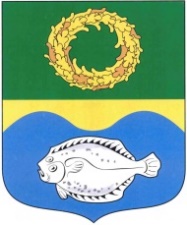 ОКРУЖНОЙ СОВЕТ ДЕПУТАТОВМУНИЦИПАЛЬНОГО ОБРАЗОВАНИЯ«ЗЕЛЕНОГРАДСКИЙ ГОРОДСКОЙ ОКРУГ» КАЛИНИНГРАДСКОЙ ОБЛАСТИ(первого созыва)РЕШЕНИЕ от 07 февраля 2020 года                                                                     № 379 Зеленоградск                                  Об утверждении схемы одномандатных избирательных округов для проведения выборов депутатов окружного Совета депутатов муниципального образования «Зеленоградский городской округ» Калининградской области В соответствии со статьей 18 Федерального закона от 12 июня 2002 года           № 67-ФЗ «Об основных гарантиях избирательных прав и права на участие в референдуме граждан Российской Федерации», статьей 13 Закона Калининградской области от 18 марта 2008 года № 231 «О муниципальных выборах в Калининградской области», рассмотрев схему одномандатных избирательных округов для проведения выборов депутатов окружного Совета депутатов муниципального образования «Зеленоградский городской округ» Калининградской области, определенную решением Зеленоградской территориальной избирательной комиссии от 31 января 2020 года №70/240-4, окружной Совет депутатов Зеленоградского городского округаРЕШИЛ:Утвердить схему одномандатных избирательных округов для проведения выборов депутатов окружного Совета депутатов муниципального образования «Зеленоградский городской округ» Калининградской области, образованных сроком на 10 лет, согласно приложению.Опубликовать настоящее решение со схемой одномандатных избирательных округов для проведения выборов депутатов окружного Совета депутатов муниципального образования «Зеленоградский городской округ» Калининградской области, включая ее графическое изображение, в газете «Волна» и разместить на официальном сайте органов местного самоуправления Зеленоградского городского округа.Глава Зеленоградского городского округа 				         С.В. КулаковПриложение к решению окружного Совета депутатов Зеленоградского городского округаот 07 февраля 2020 года № 379СХЕМА одномандатных избирательных округов для проведения выборов депутатов окружного Совета депутатов муниципального образования «Зеленоградский городской округ» Калининградской областиГрафическое изображение схемы одномандатных избирательных округов для проведения выборов депутатов окружного Совета депутатов муниципального образования «Зеленоградский городской округ» 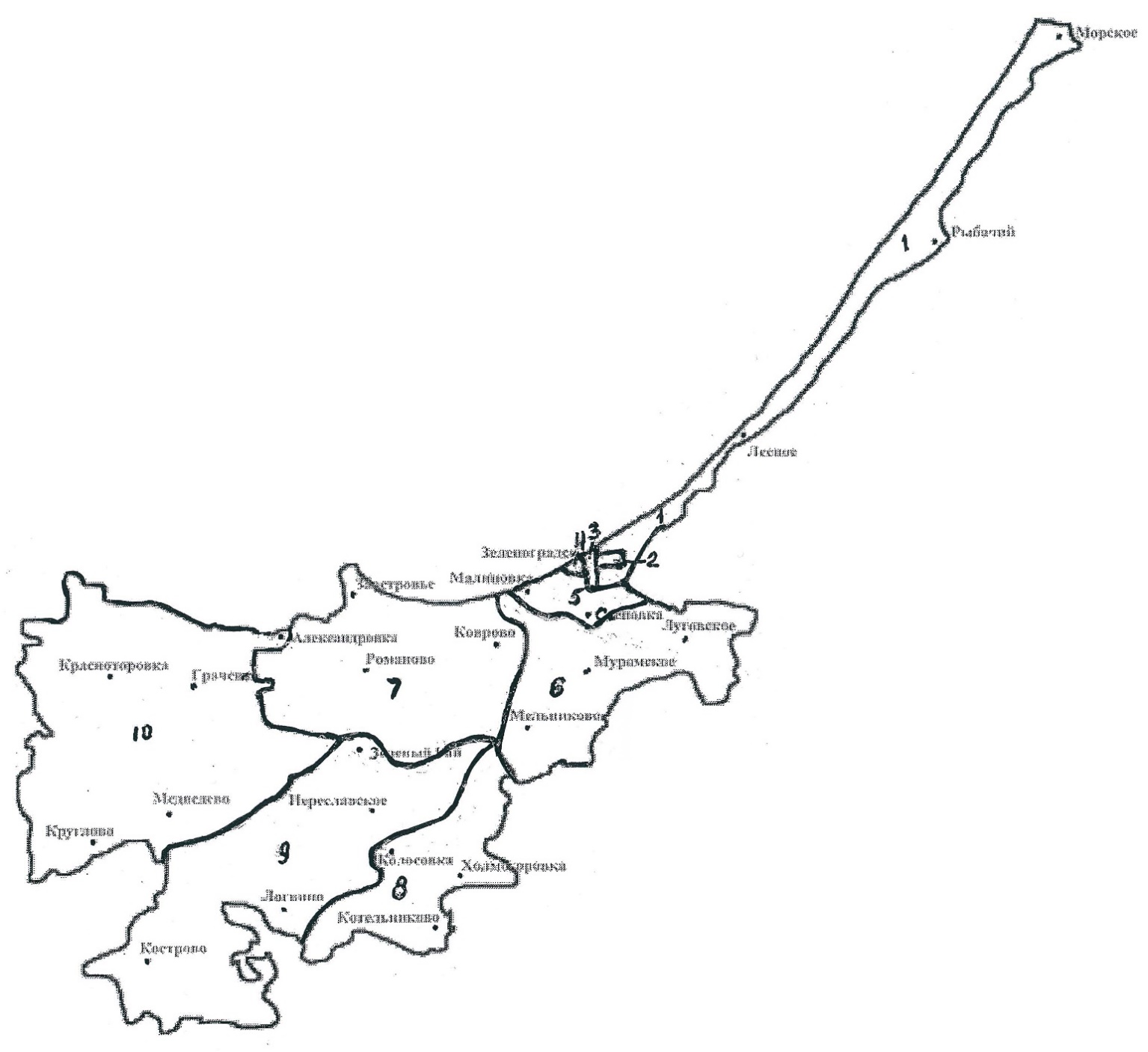 № округаЧисло избирателейСостав и границы одномандатного избирательного округаОдномандатный избирательный округ № 12724 В границах части города Зеленоградска: улицы Подлесная, Лермонтова, Московская (д. 42-72), Октябрьская, Автодорожная, М. Расковой, Осипенко, В. Мосина, в/ч         № 53168-А.В границах поселков: Лесной, Рыбачий, Морское, в/ч 49289 РЛР, в/ч № 10527 (пос. Морское).Одномандатный избирательный округ № 22634В границах части города Зеленоградска: улицы Окружная, Потемкина, Лесопарковая, Солнечная.Одномандатный избирательный округ № 32653В границах части города Зеленоградска: улицы Чкалова, Володарского, 1-й Октябрьский пер., 2-й Октябрьский пер., Курортный пр-т, Балтийская, Балтийский проезд, Пограничная, Московская (д. 1-41), 2-й Московский переулок, 3-й Московский переулок, Тургенева, Полищука (4-й Пугачевский переулок), Пугачева, Ткаченко, Саратовская, 1-й Саратовский переулок, 2-й Саратовский переулок, Герцена, А. Прохоренко, Горького, Крымская, Ленина (д.1-17).Одномандатный избирательный округ № 42897В границах части города Зеленоградска: улицы Гагарина, Бровцева, Ленина (д.18-42), Первомайская, Садовая, Сибирякова, 2-й Приморский переулок, Приморская, Пионерская, Пушкина, Л. Толстого, 1-й Железнодорожный переулок, Победы.Одномандатный избирательный округ № 52939В границах части города Зеленоградска: улицы Вокзальная, Железнодорожная, ж/д переезд 26 км, Зеленая, Крылова, Товарная;Малиновка (улицы: Гостинная, Полевая, Прибрежная, Престижная (Приморская),  Морская,  Красная,  Речная,  Свободная,  Сиреневая,  Цветочная,  Калиновая,  Песочная,  Парусная, Казачья,  Прусская,  Рябиновая,  Дюнная,  Кленовая,  Вишневая,  Воскресенская, Тихая, Летняя, Прохладная, Степная, Ключевая, им. Виктора Факеева, Лазурная, Дивная, Георгиевская,  Казанская,  Киевская,  Мечтателей, Братская, Ростовская,  Ангарская, Муромская, Энтузиастов, Ручейная,  Пурпурная, Южная, Волжская, Заповедная,  Каменная, Зеленодольская, Восстания, Лебежья, Римская, Янтарная, Донская, Лазаревская, Прохладная, Варшавская, Венская, Добрая, Задонская, Прибалтийская, Веселая, Гранатовая, Запорожская, Берлинская, Каменная,  Харьковская, Чудная, Юбилейная, Кольцевая, Союзная, Спасская, Алтайская, Амурская, Воскресная, Конструктивная, Крепкая, Ветреная, Закатная, Деловая, Кристальная, Волгоградская, Альметьевская, переулки: пер. Авангардный, пер. Приморский,  пер. Калиновый, 1-й Прибрежный, 2-й Прибрежный, 3-й Прибрежный, Цветочный, Розовый, Волжский, Южный, 1-й Донской, 2-й Донской, 3-й Донской, 1-й Задонский, 2-й Задонский, Уральский, Раскатный, Газонный, Вечерний, Черкасский, Рядовой, Связной, Спутниковый);Вишневое (улицы: Заречная, Звездная, Зеленоградская, Лиственная, Радужная, Каштановая, Курортная, Лесная, Пригородная, Глазурная (Окружная), Вольная, Пражская, Крылатая (Ясная), Каштановая, Алма-Атинская, Ольховая, Букетная, Акварельная, Сосновая, Моховая, Мирная, Рассветная, Весенняя, Величавая, Ботаническая, Волонтеров, переулки 1-й Заречный, 2-й Заречный, 1-й Акварельный, 2-й Акварельный, 1-й Весенний, 2-й Весенний);Клинцовка (улицы: Центральная, Золотистая (Пограничная), Лесопарковая аллея (Лесопарковая), Гвардейская, Главная, Звонкая, Вологодская, Жемчужная, Бирюзовая, Задорная, Краснофлотская, Новороссийская, Советская, Гурьевская, Витебская, Армавирская, Барбарисовая, Анапская, Азовская, Краснодонская, Мраморная, Лазоревая (Зеленая), переулки Садовый, Северный, Цветочный, Лесной, Деловой, Звонкий);Сосновка (улицы: Майская (Заречная), Луговая, Новая, Озерная, Парковая, Фабричная, Цветочная, Школьная, Перспективная, Живописная, Березовая, Магистральная, Светлая, Калининградская, Еловая, Ясная, Удачная, Дружная (Лазурная), Коммунальная, Васильковая, Вольная, Ленинградская, Семейная, переулки Звонкий, Луговой); СНТ Прибой.Одномандатный избирательный округ № 62937В границах поселков: Моховое, Холмы, Каменка, Сокольники, Дачное, Иркутское, Киевское, Луговское, Надеждино, Новосельское, Привольное, Широкополье, Вербное, в/ч № 83521, Искрово, Каштановка, Корчагино, Федорово, Звягинцево, Кудринка, Мельниково, Безымянка, Вольное, Краснофлотское, Лужки, Муромское, Озерово.Одномандатный избирательный округ № 73006В границах поселков: Заостровье, Куликово КСК, Шумное, Рощино, Родники, Коврово, Романово, Летное, Геройское, Обухово, Ольшанка, Молочное, Дубровка, Дунаевка, Васильково, Низовка, Сиренево.Одномандатный избирательный округ № 82751В границах поселков: Холмогоровка, Волошино, Кузнецкое, Откосово, Павлинино, Колосовка, Дружное, Котельниково,в/ч № 20336.Одномандатный избирательный округ № 92550В границах посёлков: Дорожное (Дорожный), Кострово, Подорожное, Прохладное, Серегино, ост. пункт 26 км, ост. пункт 29 км ж/дор., в/ч 45752-Д,  в/ч 95043-Р, в/ч 95043-Ц, Логвино, Кумачево, Переславское, Переславское Западное, Переславское 20-й км,  в/ч № 49289, в/ч № 70198, Алексеевка, Куликово ПСП, Зеленый Гай.Одномандатный избирательный округ № 102690В границах поселков: Красноторовка, Грачевка, Орехово, Майский, Прислово, Янтаровка, Сторожевое, Баркасово, Сараево, Кленовое, Охотное, Ягодное, Алексино, Клюквенное, Ракитное, Листовое, Шатрово, Дворики, Гусевка, Богатое, Веткино, Дружба, Красновка, Светлово, Калиново, Листопадовка, Ольховое, Водное, Филино, Лесенково, Горбатовка, Горьковское, Вершково, Круглово, Морозовка, Осокино, Поваровка, Путилово, Русское, Сычево, Медведево, в/ч № 40129-Л, в/ч № 77165, Сальское, Аральское, Александровка.